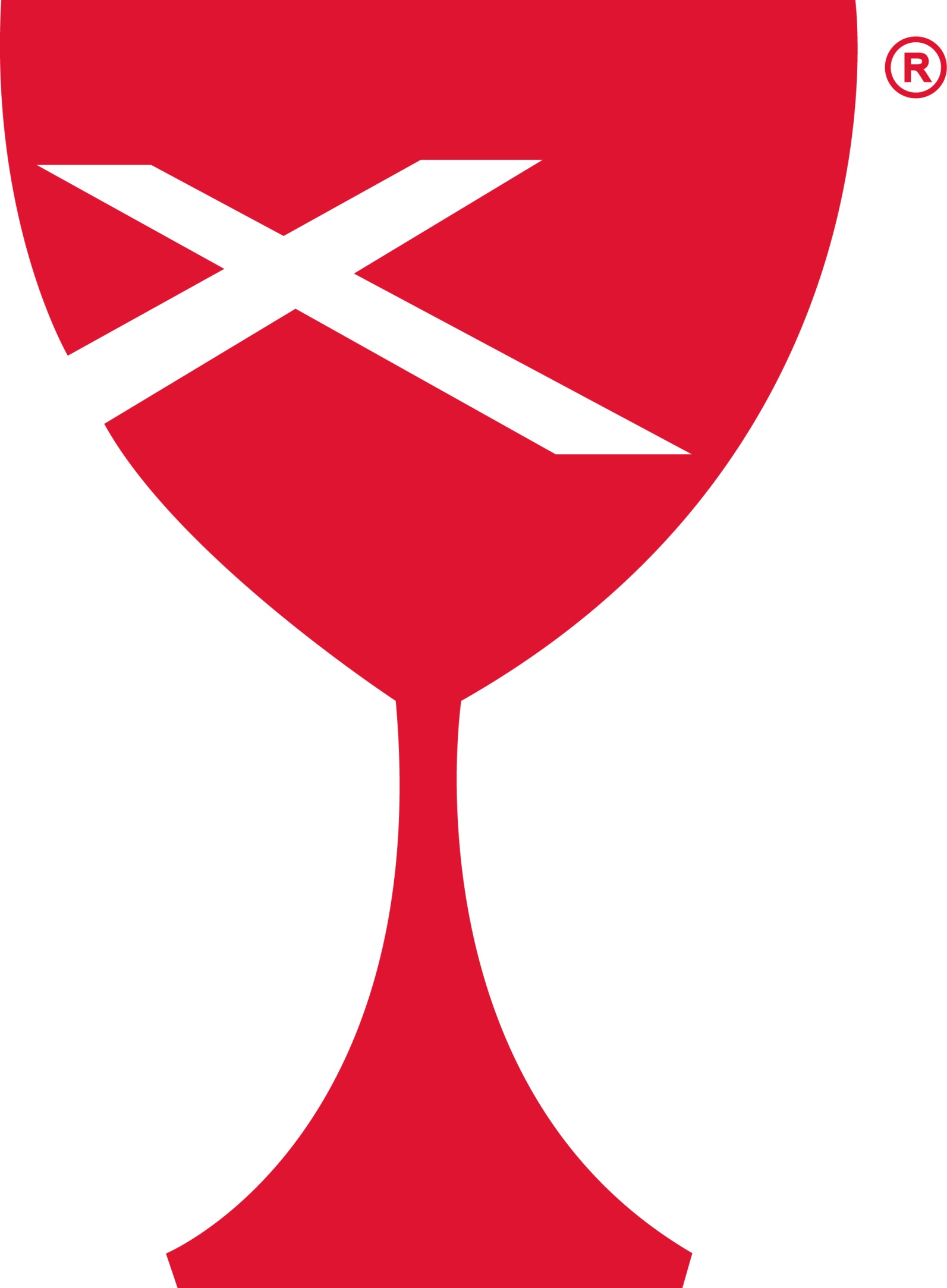 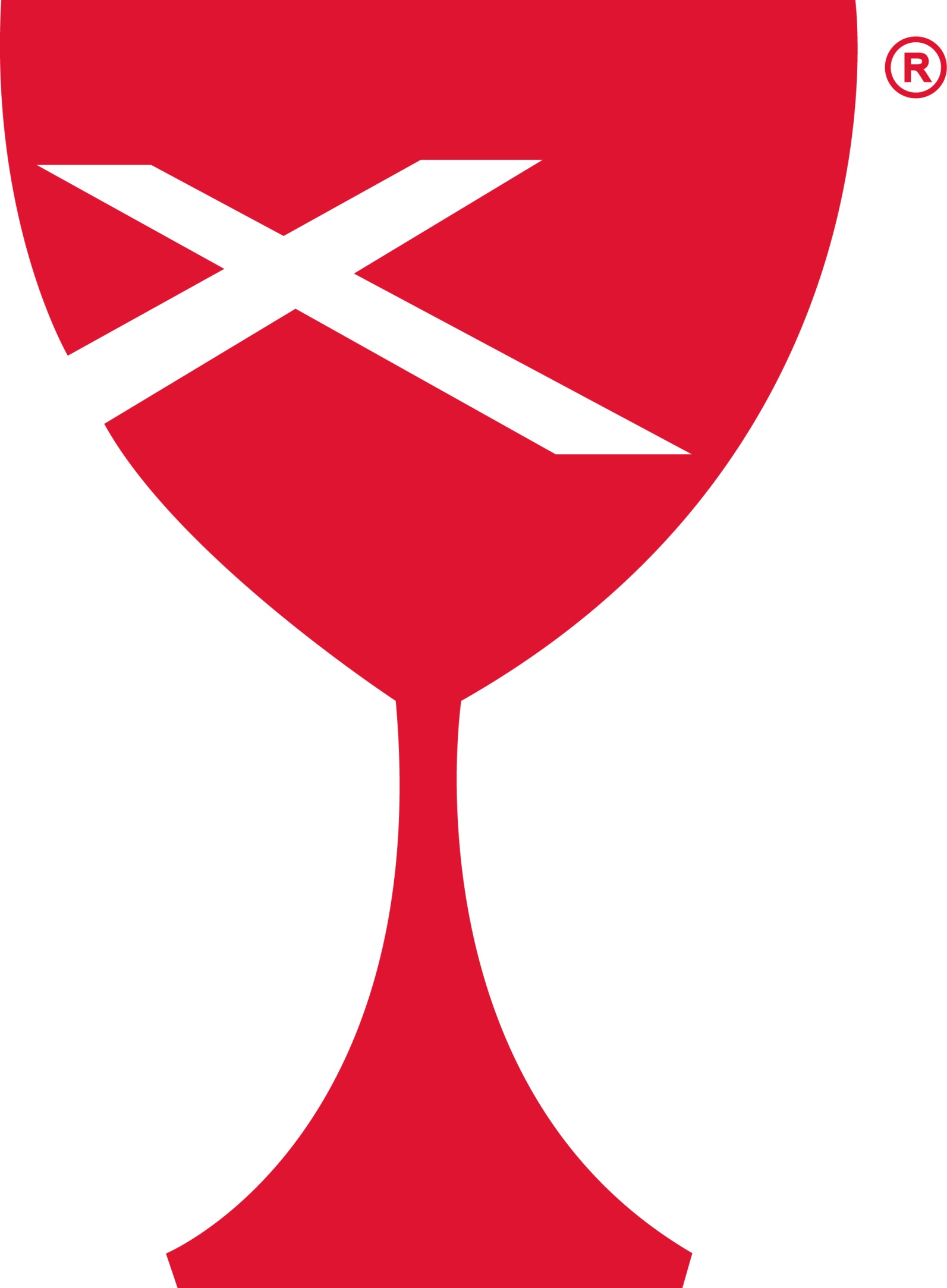 _________________________________________________________________________________________APRIL 2018 SERVING SCHEDULEFROM THE PASTOR’S DESK….Good-bye! a kind good-bye,
I bid you now, my friend,
And though 'tis sad to speak the word,
To destiny I bend

And though it be decreed by Fate
That we ne'er meet again,
Your image, graven on my heart,
Forever shall remain.

Aye, in my heart thoult have a place,
Among the friends held dear,-
Nor shall the hand of Time efface
The memories written there.
Goodbye,
S.L.C.To Jennie —Mark Twain (Samuel Langhorne Clemens—S.L.C.)Twain was said to have written this poem about his niece, to whom he was very close, who recently died.  Now I understand in my departure no one is dying, but make no mistake about it, this is goodbye forever in the sense that my time as your pastor is over and will never be again.  There may come a time when we see each other in this small world, and even smaller town—I still live here!—but my time as your humble servant and shepherd has come to an end and will never be again.  In that sense it is final . . . as final as it gets.I want to begin by saying Thank You.  Thank you for opening up your homes to me and my family and for the hospitality you shared.  Thank you for opening up your hearts and your minds to me and sometimes, to new ways of doing things.  We ate together, laughed together, cried together, and prayed together, and I am grateful.  I leave you with my heart full and grateful.  I also leave, however, with a torn heart.My heart is torn with worry that with all we accomplished we did not accomplish enough.  My heart is torn about the fact that there is more work to be done and more growth and change to take place.  My heart is torn about the fact there is more we can learn from and teach each other.  But, alas, this is true of every relationship as it comes to a close—there is always something more that can be gleaned and added to life’s wisdom coffers.In addition to my gratitude, I want to wish you well.  I wish you and Jacqueline well on your new journey together.  Remember, she is a spiritual leader, not a decision maker or a dictator.  She will love you even if you don’t love her, so love her.  I wish you well on listening to her wisdom and taking into consideration her observations and suggestions for how to continue your return to health.  Healthy congregations are the only kinds of congregations that grow.  I wish you well in realizing your future story and faithfully living into your ministry plan in covenant with each other and with God.There is a final issue with my departure that I must address: grief.  When someone leaves grief is natural.  There are those of you who will not grieve my departure, and that is okay.  Leave room, space, and time, however, for those who will grieve.  Their grief and their fond memories of me are not a commentary on Jacqueline or the work that was done to hire her. Their grief is not a comment on a desire for me to stay—that was never an option.  Grief and praise and comments like, “I’m going to miss Brian,” are not meant to mean that they wish I could or would stay and are not meant to as a criticism of the work that was done between the search team and God to find and call Jacqueline to be your new pastor.  Grief is not at all a lament that Jacqueline’s arrival is impending.  Let people grieve, even if you aren’t going to miss me and are really excited about Jacqueline’s arrival.  To those who are grieving: give yourselves time to grieve my leaving, but do not let your grief linger.  Embrace Jacqueline—physically and emotionally—soon and often.  Welcome her presence among you and with you.  Take heed of her wisdom and guidance.  Pray with her and for her often.  Remember, she will be the person, the Pastor, who will laugh with you, cry with you, celebrate with you, and pray with you and for you ceaselessly.My family and I enjoyed our time here in the land of giant stuff.  My family and I enjoyed our time here with YOU!  We are grateful for the hospitality, for the lessons, for the consideration, and for the love.  I will keep you in my thoughts and prayers always.“Now faith is the assurance of things hoped for, the conviction of things not seen.”  Hebrews 11.1Have faith.With much Love, Blessings, and one final Aloha,BrianPrayer RequestsCasey Health Care			Heartland				Active Military Patty Hickox			Vera Ingle		  		Brandon BlairRuth Fitch				Simple Blessings			Daniel Daugherty	Robbie Morey			Laura Snider			Mitchell Markwell					Janet CooperApril Birthdays & Anniversaries		4   Kyle Carver				15  Tennyson McCreanor		6   PK Johnson				17  Tony & Sherri Butcher 		7   Devan Smith				18  Gene Decker		11 John & Lynda Graham 		20  Gage Newlin		12  Marsha Rue				21  Jennings McCreanor		13  Danny & Shellie Simpson		23  Jerry Nichols		15  Sharon Rue				23  Bill & Tricia Garver		15  Nick Sherwood			30  Nate GilbertAPRIL 1ST APRIL 8TH APRIL 15TH APRIL 22ND APRIL 29TH ELDERSRuthie Wimbley  Kathy HayesPeggy Hickox     Larry PatchettNina Meeker        Debi SinclairSherri Butcher      Cindy StephenMoe Wimbley     Sherri ButcherELDERS                   SHUT-INSSherri & KathyDEACONSKenny Shobe      Steph Shobe      Devan SmithCheryl Stifal       Jeanne Unzicker   Marcia VidoniJeri Bland           Paula Blair              Bill BrewerLinda Coleman       Cassie Ramsey    Sharon RichardsonConnie Roberts     Kenny Shobe       Steph ShobePREP. COMM.Kenny & StephCheryl & JeanneJeri & BillLinda & SharonKenny & StephDEACONS               SHUT-INSBill & ShellieWORSHIPLEADERPatty ClappSharon RichardsonLarry PatchettGREETERLarry Patchett Patty ClappPeggy HickoxSherri ButcherGraham’sSOUNDKen WhittonMichael StephenBrad HickoxKen WhittonMichael StephenCHILDREN'S MESSAGEMichael StephenKathy HayesCHALLENGER REFRESHMENTSGrahamsPeggy HickoxEleanor MarkwellBonnie McCashLarry PatchettSERMONRev. Jacqueline MorganRev. Jacqueline MorganRev. Jacqueline MorganRev. Jacqueline MorganRev. Jacqueline MorganApril  2018April  2018April  2018April  2018April  2018SunMonTueWedThuFriSat1 Easter Sunday2 9:00 MML4:30 B/S5:30 WW3 4 7:00 Board Meeting5 5:30 Choir6 7 8 9 9:00 MML4:30 B/S5:30 WW10 11 12 5:00 Red Hawk5:30 Choir13 14 2:00-9:00 pmFellowship Hall Reserved for 4-H Dinner15 16 9:00 MML4:30 B/S5:30 WW17 18 19 5:30 Choir20 21 22 23 9:00 MML4:30 B/S5:30 WW24 25 7:00 Elders Meeting26 5:30 Choir27 28 29 5th Sunday Sing @ Casey First Baptist Church30 9:00 MML4:30 B/S5:30 WWMML-Monday Morning LadiesB/S- Boy ScoutsWW-Weight WatchersMML-Monday Morning LadiesB/S- Boy ScoutsWW-Weight WatchersMML-Monday Morning LadiesB/S- Boy ScoutsWW-Weight WatchersMML-Monday Morning LadiesB/S- Boy ScoutsWW-Weight WatchersMML-Monday Morning LadiesB/S- Boy ScoutsWW-Weight Watchers